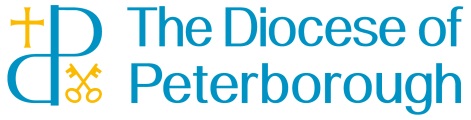 SAFEGUARDING IS OUR RESPONSIBILITY………………. CHURCH Safeguarding is a priority here. We are committed to following government and Church of England guidelines on safeguarding children and vulnerable adults and good working practice, including safer recruitment of volunteers and paid workers. We work to a formal safeguarding policy and procedure it can be seen on request from:  ……………………… Parish Safeguarding Officer 	If you have any concerns regarding the safety or welfare of a child or vulnerable adult you can speak to: Bev Huff, Diocesan Safeguarding Adviser, (tel 01733 887040) or ……………. Our Parish Safeguarding Officer. They have been appointed by the Peterborough Diocese and …………  Church PCC to respond to any safeguarding concerns.Signed  ------------------------------------ Incumbent Date                                                                                                                           GKJ/April 2017